Options artistiques D3 GT et TT – Apprentissages à favoriser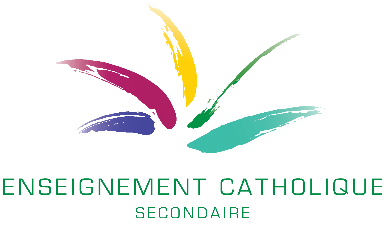 NB : Les conseils suivants sont d’ordre très général, et sans doute déjà mis en place par bon nombre d’enseignants. Ces lignes directrices permettront toutefois un alignement relatif et offrent la possibilité de s’y référer en cas de souci d’évaluation. Pour toute question : emmanuelle.detry@segec.be et bernard.louis@segec.beDegréIntitulé du programmeConseilsRéférence (pages dans le programme)D3 GTArts d’expressionAdaptation des projets en cours, au niveau de leur ampleur surtout. Viser l’expression et ne pas accentuer les démarches de contextualisation (les « prémâcher » un peu plus). Par contre, veiller à garder un équilibre entre les trois sphères d’apprentissage. Ne pas sacrifier les aspects dramaturgie/ mise en scène et régie/scénographie au profit des seules pratiques de jeu.Voir contenus des sphères pp. 29-34 critères et indicateurs p. 39D3 GTEducation artistiqueViser l’aboutissement des projets d’élèves en cours. Axer sur la concrétisation, ne plus trop développer la démarche d’observation si elle a déjà été bien exercée auparavant.Voir critères et indicateurs p. 33D3 TTArtsViser l’aboutissement des projets en cours, surtout s’ils allient les différents cours de l’option.Privilégier des approches thématiques et non chronologiques en Histoire de l’art, afin d’appréhender plus rapidement des visuels variés.Voir le contenu « Dessin, recherche, projet » p.11 et suivantesEt le contenu histoire de l’art p. 23D3 TTArts graphiquesViser l’aboutissement des projets en cours, repenser les choses en articulation avec le D2 (répartition des contenus si redondances). Ne pas accentuer les éléments relevant de l’historique ou de la fabrication du papier par exemple.  Privilégier l’aboutissement des projets concrets de fin d’année.Voir contenus au D2 p. 15D3 TTAudiovisuelViser l’aboutissement des projets en cours, surtout s’ils allient les différents cours de l’option.Privilégier des approches thématiques et non chronologiques en Histoire de l’art, afin d’appréhender plus rapidement des visuels variés.Contenus p. 10 et suivantes